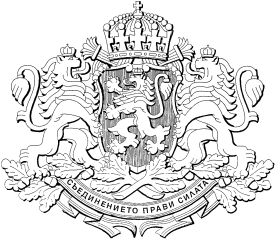 Р Е П У Б Л И К А   Б Ъ Л Г А Р И Я М И Н И С Т Е Р С К И    С Ъ В Е ТПроектПОСТАНОВЛЕНИЕ  № ………………от  ……………………………… годинаЗА допълнение на Постановление № 142 от 2019 г. за разработване на стратегическите и програмните документи на Република България за управление на средствата от фондовете на Европейския съюз за програмния период 2021 – 2027 г. (ДВ, бр. 46 от 2019 г.; изм. бр. 67 от 2019 г.) МИНИСТЕРСКИЯТ СЪВЕТПОСТАНОВИ:§ 1. В чл. 7, ал. 4 се създава т. 16:„16. юридически лица с нестопанска цел, осъществяващи дейност в частна полза или кооперативни съюзи, работещи в сферата на селското стопанство, хранително-вкусовата промишленост, горите или развитие на селските райони – само за стратегическия план, който се финансира от Европейския земеделски фонд за развитие на селските райони и от Европейския фонд за гарантиране на земеделието.“§ 2. Създава се чл. 9а:„Чл. 9а. (1) Юридическите лица с нестопанска цел, осъществяващи дейност в частна полза и кооперативните съюзи по чл. 7, ал. 4, т. 16 трябва да отговарят на следните общи критерии:1. да са регистрирани по реда на Закона за юридическите лица с нестопанска цел като юридически лица с нестопанска цел за осъществяване на дейност в частна полза или по реда на Закона за кооперациите най-малко 2 години преди датата на подаване на заявление за участие в процедурата за избор;2. да са действащи и активно осъществяващи целите си не по-малко от 2 години към датата на подаване на заявлението за участие в процедурата за избор;3. да са участвали със становища и предложения в съвети, законодателни инициативи, програми или други събития, имащи значение за Общата селскостопанска политика и състоянието на селското стопанство и хранително-вкусовата промишленост.(2) Лицата по ал. 1 се избират при условия и по ред съгласно приложение №3. Всички лица, отговарящи на условията по ал. 1 определят един основен член и до трима резервни членове за участие в състава на работна група за разработване на стратегическия план, който се финансира от Европейския земеделски фонд за развитие на селските райони и от Европейския фонд за гарантиране на земеделието. (3) Всеки от определените основни и резервни членове по ал. 2 трябва да отговаря на следните условия:1. да не е осъждан за престъпление с влязла в сила присъда, освен ако е реабилитиран;2. да има минимум 2 години опит в сферата на дейност на лицата, за чийто представител е номиниран;3. да е участвал в съвети, законодателни инициативи, програми или други събития имащи значение за Общата селскостопанска политика и състоянието на селското стопанство и хранително вкусовата промишленост;4. да е служител или да е член на върховен орган или на управителен орган на някое от лицата по ал. 2.“§ 3. Създава се приложение № 3 към чл. 9а, ал. 2:„Приложение № 3 към чл. 9а, ал. 2ПРОЦЕДУРАза избор на юридически лица с нестопанска цел, осъществяващи дейност в частна полза или кооперативни съюзи, чиито представители да участват в състава на тематичната работна група за разработване на Стратегически план за развитие на земеделието и селските райони за периода 2021 – 2027 г. на Република България1. Министерството на земеделието, храните и горите публикува на Единния информационен портал за обща информация за изпълнението и управлението на ЕСИФ www.eufunds.bg и на електронната си страница покана за участие в избора на представители на юридическите лица с нестопанска цел, осъществяващи дейност в частна полза или кооперативни съюзи.2. В срок до 15 работни дни от датата на публикуване на поканата всяко заинтересовано лице подава писмено заявление за участие в избора до министъра на земеделието, храните и горите.3. Едно лице не може да подаде повече от едно заявление.4. Писменото заявление по т. 2 се представя по образец, неразделна част от поканата по т. 1, утвърден от министъра на земеделието, храните и горите. Към заявлението се прилагат:а) документ за регистрация;б) списък със становища и предложения в съвети, законодателни инициативи, програми или други събития, имащи значение за Общата селскостопанска политика и състоянието на селското стопанство и хранително-вкусовата промишленост, в които са участвали, както и документи, доказващи участието;в) декларация за обстоятелствата по чл. 4.5. В срок до 10 работни дни след изтичането на срока по т. 2 министърът на земеделието, храните и горите или оправомощено от него лице уведомява всички лица, отговарящи на критериите и ги кани да излъчат един основен член и до трима представители за резервни членове.6. В срок до 14 дни от получаването на поканата лицата по т. 5 писмено уведомяват министъра на земеделието, храните и горите или оправомощено от него лице за излъчените представители и представят документи, доказващи обстоятелствата по чл. 4, ал. 3 относно излъчения основен член и резервните членове. 7. До предоставянето на документите съответният основен член или резервен член не се включва поименно в заповедта по чл. 7, ал. 6 и не може да участва в заседанията и дейността на работната група.8. При промяна на основния член или на резервен член лицата по т. 5 писмено уведомяват министъра на земеделието, храните и горите или оправомощеното от него лице, и предоставят документите, доказващи обстоятелствата по чл. 9а, ал. 3.9. Когато след изтичането на срока по т. 2 всички лица, подали заявление за участие в избора, не отговарят на изискванията се провежда нова процедура за избор на юридически лица с нестопанска цел в срок до 2 месеца след изтичането на срока по т. 2.“МИНИСТЪР-ПРЕДСЕДАТЕЛ:        БОЙКО БОРИСОВГЛАВЕН СЕКРЕТАР на Министерския съвет:        ВЕСЕЛИН ДАКОВГлавен секретар на Министерството на земеделието, храните и горите:Георги Стоянови.д. Директор на дирекция „Правни дейности и законодателство на Европейския съюз”, МЗХГ:                                                                            Гинка Панаретова